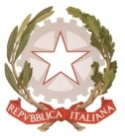 MINISTERO  DELL’ ISTRUZIONE, DELL’UNIVERSITA’, DELLA RICERCAUFFICIO SCOLASTICO REGIONALE PER IL LAZIOLICEO SCIENTIFICO STATALE“TALETE”							    		 Roma, 25/02/2020Agli  Studenti Ai Docenti Ai Genitori Al DSGA Sig.ra P. LeoniAl personale ATA Sito webCIRCOLARE N. 320Oggetto: divieto di accesso al cortile interno per lavoriSi avvisa che da mercoledì 26 Febbraio l’intera area del cortile interno sarà interdetta, per consentire i lavori per la messa in sicurezza del tetto da parte della ditta incaricata dalla Città Metropolitana di Roma Capitale.	E’ pertanto assolutamente vietato entrare nell’area interdetta, fino a nuove disposizioni.Il Dirigente scolasticoProf.  Alberto Cataneo                                                                                                                    (Firma autografa sostituita a mezzo stampa                                                                                                                      ai sensi dell’at. 3 comma 2 del d.lgs. n. 39/1993)